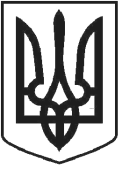 ЧОРТКІВСЬКА МІСЬКА РАДАВИКОНАВЧИЙ КОМІТЕТР І Ш Е Н Н Я ___ березня 2022 року 									№ ___Про внесення змін до Положення про місцевукомісію з питань техногенно-екологічної безпекиі надзвичайних ситуацій при Чортківської міськійрадіЗ метою приведення Положення про місцеву комісію з питань техногенно-екологічної безпеки і надзвичайних ситуацій при Чортківської міській раді, затвердженого Чортківським виконавчим комітетом від 12 березня 2021 року № 165 (зі змінами), у відповідність до вимог чинного законодавства та керуючись ст. 40, 52 Закону України «Про місцеве самоврядування в Україні»,виконавчий комітет міської радиВИРІШИВ:1. Внести зміни до Положення про місцеву комісію з питань техногенно екологічної безпеки та надзвичайних ситуацій при Чортківській міській раді, затвердженого Чортківським виконавчим комітетом від 12 березня 2021 року № 165 (зі змінами), виклавши абзац дванадцятий підпункту 3 пункту 4 в такій редакції:«приймає рішення про класифікацію надзвичайної ситуації за кодом, класифікаційними ознаками та рівнем, забезпечує своєчасне інформування Державної служби України з надзвичайних ситуацій про прийняте рішення та подання матеріалів щодо підстав для прийняття такого рішення;».2.Контроль за виконанням цього рішення покласти на заступника міського голови з питань діяльності виконавчих органів міської ради Віктора ГУРИНА.Міський голова                                                           Володимир ШМАТЬКО